               CORSO  PROFESSIONALIZZANTE  PER  LA  FORMAZIONE  DI OPERATORI ADDETTI ALLA COMUNICAZIONE PER  SORDO- CIECHI             IN  LINGUA  DEI SEGNI TATTILE  PRIMO E SECONDO LIVELLO               CORSO  PROFESSIONALIZZANTE  PER  LA  FORMAZIONE  DI OPERATORI ADDETTI ALLA COMUNICAZIONE PER  SORDO- CIECHI             IN  LINGUA  DEI SEGNI TATTILE  PRIMO E SECONDO LIVELLO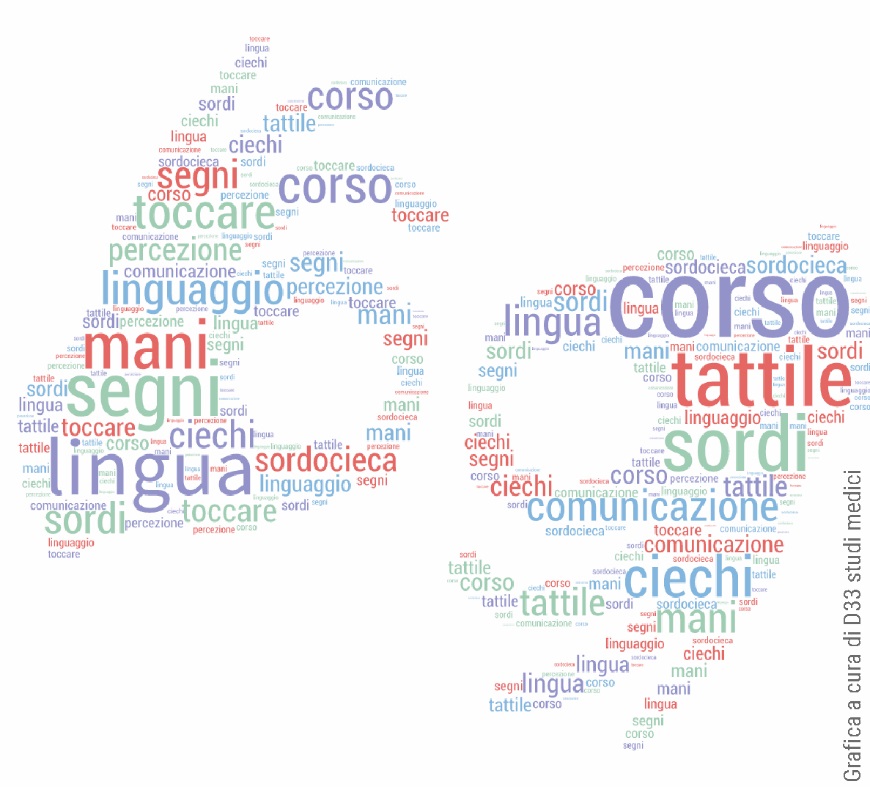 Scheda di iscrizioneCognome __________________________________ Nome_______________________________________ Luogo e data di nascita__________________________Indirizzo _____________________________________________ Città __________________ Prov. _______ CAP _____________	Codice Fiscale___________________________________Tel. _____________________ Cell ________________ E-mail ___________________ Titolo di studio _________________________ Professione ______________________________Dichiaro che il mio livello di conoscenza della LIS è:MinimoBuonoMi iscrivo al corso (mettere la X):LIS –T PRIMO LIVELLO (50 ore)LIS –T SECONDO LIVELLO (90  ore di cui 23 ore in comune al primo livello)LIS –T PRIMO E SECONDO LIVELLO (117 ore)Allego all’iscrizione i seguenti documenti:CV (obbligatorio)Documento di identità…………………………………………………………….…l…sottoscritt… dichiara di essere a conoscenza che l’accettazione della presente domanda è subordinata alla verifica dei requisiti e, in caso di soprannumero, di poter essere eventualmente oggetto di una selezione.Ai sensi del T.U. n. 196/2003, consento al Consorzio So&Co il trattamento dei presenti dati ai soli fini dello svolgimento del corso, anche con strumenti elettronici nonché per eventuali comunicazioni di altre iniziative formative       SI       NOdata __________________________________________ Firma _________________________INVIARE LA SCHEDA ENTRO  IL 1/04/16  per mail o fax a: UIC  LUCCA: fax: 0583. 057675; mail: uiclu@uiciechi.it; tel. 0583.56799 So. & Co.: fax: 0583.432231; agenziaformativa@soandco.org; Tel. 0583.432201…l…sottoscritt… dichiara di essere a conoscenza che l’accettazione della presente domanda è subordinata alla verifica dei requisiti e, in caso di soprannumero, di poter essere eventualmente oggetto di una selezione.Ai sensi del T.U. n. 196/2003, consento al Consorzio So&Co il trattamento dei presenti dati ai soli fini dello svolgimento del corso, anche con strumenti elettronici nonché per eventuali comunicazioni di altre iniziative formative       SI       NOdata __________________________________________ Firma _________________________INVIARE LA SCHEDA ENTRO  IL 1/04/16  per mail o fax a: UIC  LUCCA: fax: 0583. 057675; mail: uiclu@uiciechi.it; tel. 0583.56799 So. & Co.: fax: 0583.432231; agenziaformativa@soandco.org; Tel. 0583.432201